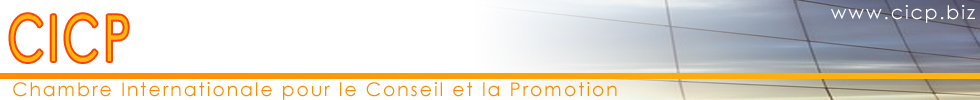 PRESENTATION DE LA CHAMBRE INTERNATIONALE  POUR LE CONSEIL ET LA PROMOTION  DES ENTREPRISES (CICP)

La CICP, organisme de promotion des échanges économiques et commerciaux internationaux  entre l’Afrique et l international. Elle en stimule la création des partenariats d'affaires entre entreprises. Elle organise des forums, conférences, dîners, des rendez-vous et voyages d'affaires. 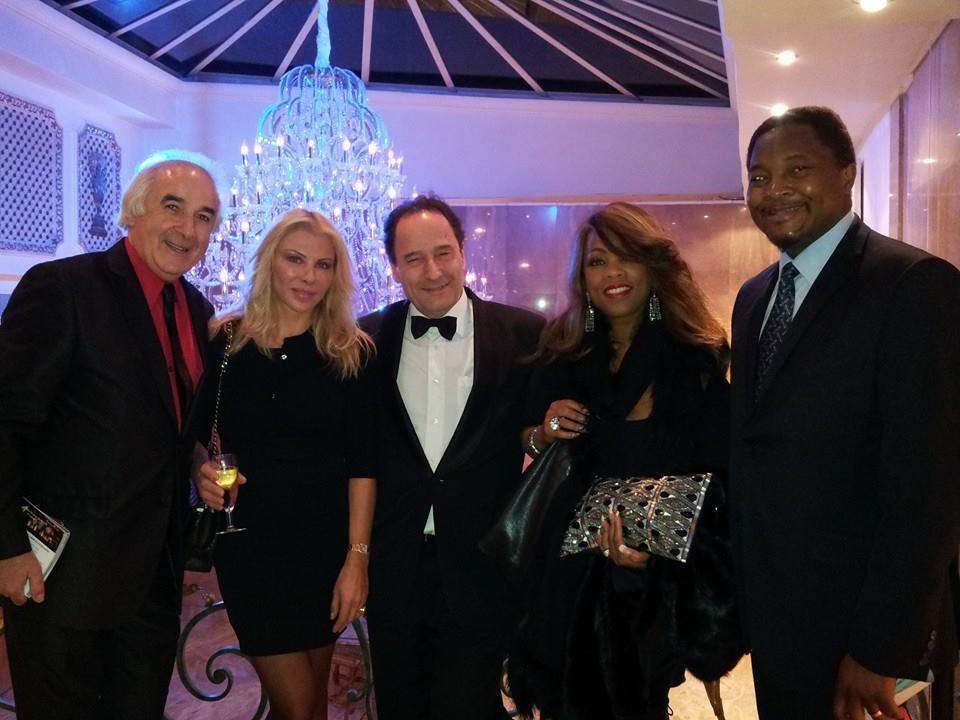 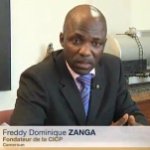 INTERNATIONAL BUSINESS NETWORKla CICP organise des conférences, forums, salons, déjeuners auxquels participent des hommes d’affaires, des diplomates, des ministres et autres personnalités. Persuadés que des contacts individuels personnalisés d’affaires sont la meilleure manière de stimuler le commerce international, ce type de conférences attire des acteurs économiques et consultants de différents pays du monde entier !Nos rencontres d'affaires et forums économiques: 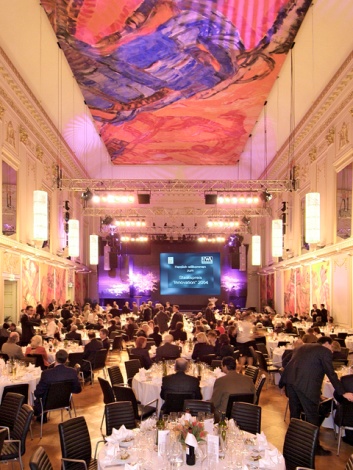 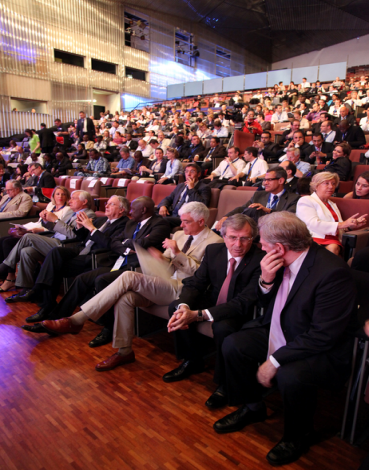 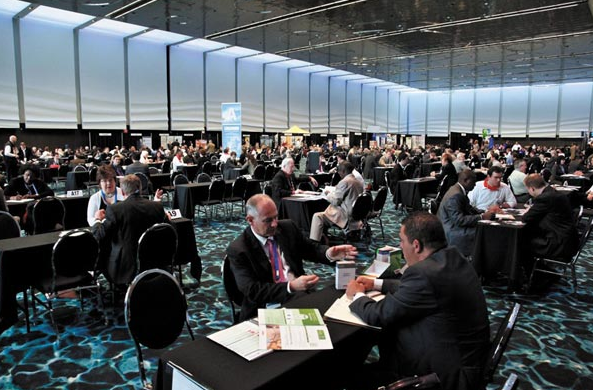   Ils ont pour but faciliter les rapprochements entre chefs d’entreprises, offrir une assistance juridique avec des spécialistes de renommée internationale.
Les Activités
Le réseau d'affaires international permet aux adhérents de renforcer leurs contacts internationaux, d’explorer ensemble de nouvelles opportunités.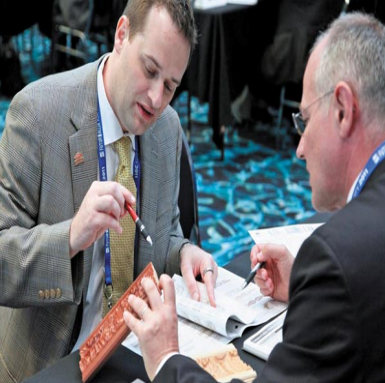 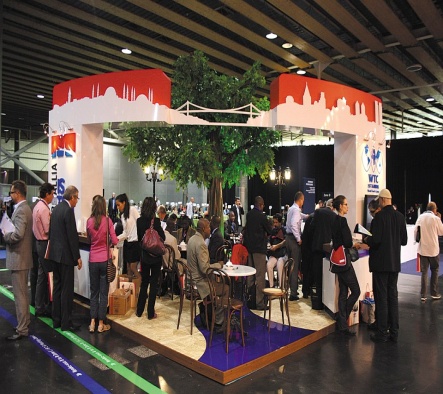 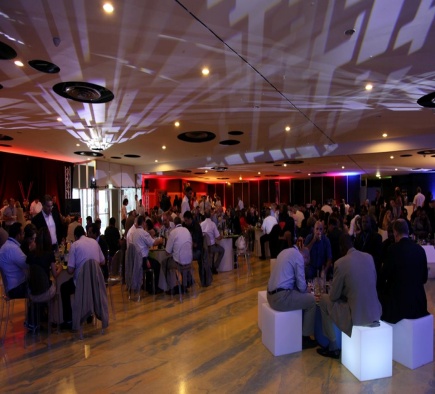 Les Opportunités d’affaires
A travers nos manifestations, les membres comprennent d’avantage l’importance et l’intérêt de leur adhésion à notre réseau international CICP. Renouvelable chaque année, cette adhésion leur donne droit à un panel d’avantages et de services. Notre siège :                                                                                                       La Chambre Internationale pour le Conseil et la Promotion des Entreprises CICP) 66 Avenue Champs Elysées Lot 41 – 75008 Paris, http://www.cicp.biz  e-mail : association.cicp@hotmail.fr                           Tél +33 6 65 06 77 67 – Fax +33 1 44 95 14 1411e FORUM DU COMMERCE INTERNATIONAL ET SOIREE DE L EXCELLENCE AFRICAINEDate 29 et 30 Avril 2014  -   Lieu : Paris FranceDans cette période de crise économique et financière sans précédent qui frappe le monde occidental et en particulier l’Europe, il est réconfortant de voir que l’AFRIQUE dispose toujours d’exceptionnels potentiels dans de nombreux secteurs d’activités. La sous-estimation de nos capacités, le manque de visibilité des PME africaines à l’international et le manque de normalité de nos produits et services ont été les principaux facteurs de la création de la CICP et aussi de la mise en place cette année CICP DE L EXCELLENCE AFRICAINE ou CICP AWARDS dont l’objectif et d’assurer une large communication internationale sur le savoir-faire des PME africaines et aussi récompenser ceux et celles qui participent au développement de l’AFRIQUE. C’est également une plateforme de rapprochement des liens  entre ceux et celles qui poursuivent les mêmes objectifs dans un monde qui isole.C’est la raison pour laquelle elle distingue et honore lors du 11e Forum Economique International de la CICP  Avril 2014 et désormais chaque année dans différents domaines les plus dynamiques ou les plus innovants du notre continent, les hommes, les femmes ou les PME qui par leur talent, leur créativité, leur capacité d’innovation, participent au rayonnement international de l’AFRIQUE dans le monde.En marge du forum économique de la CICP, les CICP AWARDS qui récompensent « l’Excellence Africaine » est là pour faire briller les couleurs de l’AFRIQUE. Elle se veut donc une référence de ce qui se fait de mieux dans le continent, tous secteurs confondus.11eme Forum Economique & CICP AWARDS 29 & 30 Avril 2014 à Paris   Fiche d’ inscription ********A retourner à  66, Avenue des Champs Elysées 75008 Paris  -                                                                                            Tél. 00 33 6 65 06 77 67 /  Fax 00 33 1 95 44 14 14  -  Email : association.cicp@hotmail.fr  - http://www.cicp.biz Je soussigné (Nom, prénom):..............................................................................................               Fonction:...............................................Entreprise:.........................Adresse :.....................................Ville:…………...............      Téléphone:...........................................Fax.......................................Email:.........................................................................        .Web :...................................................... CA Général : ……………….Effectif :…………………Date de création :………………………..Description de votre activité :• Inscription et suivi aux rencontres (conférences, diners, Networking, pauses-café, gala):   650 € Insertion de votre logo et la présentation de votre entreprise dans notre plaquette tirée en 3 000 exemplaires distribuée aux participants  et à d’autres rencontres :   Offert si inscription   Insertion de votre entreprise dans notre site et un lien vers votre site : OFFERT si inscription !      Insertion de votre logo et présentation de vos activités dans nos flyers : OFFERT si inscription !       Un accueil à l’aéroport et transfert vers  votre hôtel : GRATUIT si hôtel réservé par nos soins         Les transferts vers les lieux de réception pendant le forum :                       GRATUIT !     Service d’interprétariat pendant les rendez-vous, si nécessaire :                  OFFERT• TELEMARKETING : L’appui de notre équipe commerciale et technique pour prise dans rendez-vous des Responsables dans les pays africains et dans les secteurs qui vous intéressent : Nous Consulter pour un devis !Billet d’avion  & hôtels à la demandeLes billets sont disponibles à la demande auprès de notre agence partenaire. Merci de nous communiquer les dates de départ et d’arrivée ainsi que la ville de départ./_/ Hôtel 5*(220 €/nuit)  /_/Hôtel 4* (160€/nuit) /_/Hôtel 3* (98€/nuit) /_/Autre  Frais de participation au Salon :                                                                                                                   Modes de paiement : mandat western union, Moneygram, chèques, virements, etc…                    Les frais ne sont remboursables qu’en cas d’annulation de la manifestation. Vous pouvez le cas échéant vous faire représenter.NB : De la réception de votre fiche, une facture globale vous sera adressée.Fait à ……………………………….Le……………………………………………………………Date & Cachet de l’entreprise :                                    Nom et Signature du responsable :Produits/ services proposés........................................................................................................................ Domaines d’application................................................................................................................................ . Vos recherches et vos attentes.…………………………………………………………………………………………………..……